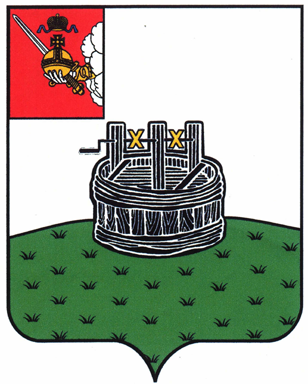 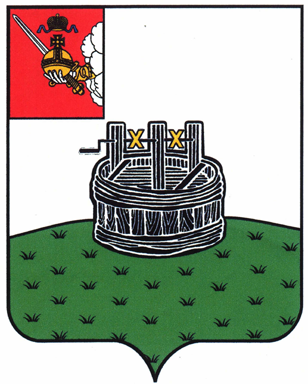 АДМИНИСТРАЦИЯ ГРЯЗОВЕЦКОГО МУНИЦИПАЛЬНОГО ОКРУГАП О С Т А Н О В Л Е Н И Е                                г. Грязовец  О внесении изменений в постановление администрации Грязовецкого муниципального района от 28 октября 2022 г. № 566 «Об утверждении муниципальной программы «Обеспечение профилактики правонарушений, безопасности населения и территории в Грязовецком муниципальном округе на 2023 - 2028 годы»В соответствии с решением Земского Собрания Грязовецкого муниципального округа от 22 июня 2023 г. № 96 «О внесении изменений в решение Земского Собрания Грязовецкого муниципального округа от 15 декабря 2022 г. № 149 «О бюджете Грязовецкого муниципального округа на 2023 год и плановый период 2024 и 2025 годов»Администрация Грязовецкого муниципального округа ПОСТАНОВЛЯЕТ:1. Внести в приложение к постановлению администрации Грязовецкого муниципального района от 28 октября 2022 г. № 566 «Об утверждении муниципальной программы «Обеспечение профилактики правонарушений, безопасности населения и территории в Грязовецком муниципальном округе                      на 2023 - 2028 годы» следующие изменения:1.1. В паспорте муниципальной программы:- позицию «Объем бюджетных ассигнований муниципальной программы» изложить в следующей редакции:1.2. Абзацы первый-восьмой раздела III «Финансовое обеспечение муниципальной программы, обоснование объема финансовых ресурсов, необходимых для реализации муниципальной программы» изложить в следующей редакции:«Общий объем бюджетных ассигнований на реализацию муниципальной программы за счет средств бюджета округа составляет 64252,0 тыс. рублей, в том числе по годам реализации:2023 год – 12480,3 тыс. рублей;2024 год – 10797,4 тыс. рублей;2025 год – 10894,5 тыс. рублей;2026 год – 10026,6 тыс. рублей;2027 год – 10026,6 тыс. рублей;2028 год – 10026,6 тыс. рублей.».1.3. Приложение 1 к муниципальной программе изложить в новой редакции согласно приложению 1 к настоящему постановлению.1.4. В приложении 5 к муниципальной программе:1.4.1. В паспорте подпрограммы 2  позицию «Объем бюджетных ассигнований подпрограммы 2» изложить в следующей редакции:1.4.2. Абзацы первый-восьмой раздела IV «Финансовое обеспечение реализации основных мероприятий подпрограммы 2 за счет средств бюджета округа» подпрограммы 2 изложить в следующей редакции:«Объем бюджетных ассигнований на реализацию подпрограммы 2 за счет средств бюджета округа составляет 1937,6 тыс. рублей, в том числе по годам реализации:2023 год - 760,0 тыс. рублей;2024 год - 543,8 тыс. рублей;2025 год - 543,8 тыс. рублей;2026 год - 30,0 тыс. рублей;2027 год - 30,0 тыс. рублей;2028 год - 30,0 тыс. рублей.».1.4.3. Приложение 1 к подпрограмме 2 изложить в новой редакции согласно приложению 2 к настоящему постановлению.	2. Настоящее постановление вступает в силу со дня его подписания и подлежит официальному опубликованию и размещению на официальном сайте Грязовецкого муниципального округа.Глава Грязовецкого муниципального округа                                               С.А. ФёкличевПриложение 1к постановлению администрацииГрязовецкого муниципального округаот 30.06.2023 № 1483«Приложение 1к муниципальной программе Финансовое обеспечение реализации муниципальной программы за счет средств бюджета округа».Приложение 2к постановлению администрацииГрязовецкого муниципального округаот 30.06.2023 № 1483«Приложение 1 к подпрограмме 2Финансовое обеспечение и перечень мероприятий подпрограммы 2 за счет средств бюджета округа».30.06.2023№ 1483«Объем бюджетных ассигнований муниципальной программыобъем бюджетных ассигнований на реализацию муниципальной программы за счет средств бюджета округа составляет 64252,0 тыс. рублей, в том числе по годам реализации:2023 год – 12480,3 тыс. рублей;2024 год – 10797,4 тыс. рублей;2025 год – 10894,5 тыс. рублей;2026 год – 10026,6 тыс. рублей;2027 год – 10026,6 тыс. рублей;2028 год – 10026,6 тыс. рублей».«Объем бюджетных ассигнований подпрограммы 2объем бюджетных ассигнований на реализацию подпрограммы 2 за счет средств бюджета округа составляет 1937,6 тыс. рублей, в том числе по годам реализации:2023 год - 760,0 тыс. рублей;2024 год - 543,8 тыс. рублей;2025 год - 543,8 тыс. рублей;2026 год - 30,0 тыс. рублей;2027 год - 30,0 тыс. рублей;2028 год - 30,0 тыс. рублей».Наименование муниципальной программы, подпрограммы/ответственный исполнитель, соисполнители, участники муниципальной программыИсточник финансового обеспеченияРасходы (тыс. руб.)Расходы (тыс. руб.)Расходы (тыс. руб.)Расходы (тыс. руб.)Расходы (тыс. руб.)Расходы (тыс. руб.)Расходы (тыс. руб.)Наименование муниципальной программы, подпрограммы/ответственный исполнитель, соисполнители, участники муниципальной программыИсточник финансового обеспечения2023 год2024 год2025 год2026 год2027 год2028 годИТОГО за 2023-2028 годы123456789Итого по муниципальной программе «Обеспечение профилактики правонарушений, безопасности населения и территории в Грязовецком муниципальном округе на 2023-2028 годы»всего, в том числе12480,310797,410894,510026,610026,610026,664252,0Итого по муниципальной программе «Обеспечение профилактики правонарушений, безопасности населения и территории в Грязовецком муниципальном округе на 2023-2028 годы»собственные доходы бюджета округа 11768,010296,010393,110026,610026,610026,662536,7Итого по муниципальной программе «Обеспечение профилактики правонарушений, безопасности населения и территории в Грязовецком муниципальном округе на 2023-2028 годы»межбюджетные трансферты из областного бюджета за счет собственных средств областного бюджета 712,3501,5501,50,00,00,01715,3Ответственный исполнитель муниципальной программы -управление по вопросам безопасности, ГО и ЧС, мобилизационной работе и защите информации администрации округавсего, в том числе9226,68803,28900,38739,68739,68739,653148,9Ответственный исполнитель муниципальной программы -управление по вопросам безопасности, ГО и ЧС, мобилизационной работе и защите информации администрации округасобственные доходы бюджета округа 9226,68803,28900,38739,68739,68739,653148,9Соисполнитель - отдел опеки и попечительства и работе с общественными организациями администрации округавсего, в том числе0,080,080,00,00,00,0160,0Соисполнитель - отдел опеки и попечительства и работе с общественными организациями администрации округасобственные доходы бюджета округа0,080,080,00,00,00,0160,0Участник - Управление образования и молодежной политики администрации округавсего, в том числе80,00,00,080,080,080,0320,0Участник - Управление образования и молодежной политики администрации округасобственные доходы бюджета округа80,00,00,080,080,080,0320,0Участник - Грязовецкое территориальное управление администрации округавсего, в том числе832,2456,5456,5210,0210,0210,02375,2Участник - Грязовецкое территориальное управление администрации округасобственные доходы бюджета округа491,2227,9227,9210,0210,0210,01577,0Участник - Грязовецкое территориальное управление администрации округамежбюджетные трансферты из областного бюджета за счет собственных средств областного бюджета 341,0228,6228,60,00,00,0798,2Участник - Вохтожское территориальное управление администрации округавсего, в том числе1643,9740,1740,1400,0400,0400,04324,1Участник - Вохтожское территориальное управление администрации округасобственные доходы бюджета округа1272,6467,2467,2400,0400,0400,03407,0Участник - Вохтожское территориальное управление администрации округамежбюджетные трансферты из областного бюджета за счет собственных средств областного бюджета 371,3272,9272,90,00,00,0917,1Участник - Комьянское территориальное управление администрации округавсего, в том числе35,055,055,080,580,580,5386,5Участник - Комьянское территориальное управление администрации округасобственные доходы бюджета округа35,055,055,080,580,580,5386,5Участник - Перцевское территориальное управление администрации округавсего, в том числе210,9210,9210,996,096,096,0920,7Участник - Перцевское территориальное управление администрации округасобственные доходы бюджета округа210,9210,9210,996,096,096,0920,7Участник - Ростиловское территориальное управление администрации округавсего, в том числе220,2220,2220,2190,0190,0190,01230,6Участник - Ростиловское территориальное управление администрации округасобственные доходы бюджета округа220,2220,2220,2190,0190,0190,01230,6Участник - Сидоровское территориальное управление администрации округавсего, в том числе31,531,531,580,580,580,5336,0Участник - Сидоровское территориальное управление администрации округасобственные доходы бюджета округа31,531,531,580,580,580,5336,0Участник - Юровское территориальное управление администрации округавсего, в том числе200,0200,0200,0150,0150,0150,01050,0Участник - Юровское территориальное управление администрации округасобственные доходы бюджета округа200,0200,0200,0150,0150,0150,01050,0Подпрограмма 1«Профилактика безнадзорности, правонарушений и преступлений несовершеннолетних»всего, в том числе80,080,080,080,080,080,0480,0Подпрограмма 1«Профилактика безнадзорности, правонарушений и преступлений несовершеннолетних»собственные доходы бюджета округа 80,080,080,080,080,080,0480,0Подпрограмма 2«Профилактика преступлений и иных правонарушений»всего, в том числе760,0543,8543,830,030,030,01937,6Подпрограмма 2«Профилактика преступлений и иных правонарушений»собственные доходы бюджета округа 47,742,342,330,030,030,0222,3Подпрограмма 2«Профилактика преступлений и иных правонарушений»межбюджетные трансферты из областного бюджета за счет собственных средств областного бюджета 712,3501,5501,50,00,00,01715,3Подпрограмма 3 «Обеспечение безопасности населения Грязовецкого муниципального округа»всего, в том числе9389,88893,28990,38809,68809,68809,653702,1Подпрограмма 3 «Обеспечение безопасности населения Грязовецкого муниципального округа»собственные доходы бюджета округа 9389,88893,28990,38809,68809,68809,653702,1Подпрограмма 4 «Обеспечение пожарной безопасности на территории Грязовецкого муниципального округа»всего, в том числе2250,51280,41280,41107,01107,01107,08132,3Подпрограмма 4 «Обеспечение пожарной безопасности на территории Грязовецкого муниципального округа»собственные доходы бюджета округа 2250,51280,41280,41107,01107,01107,08132,3Статус Наименование подпрограммы, основного мероприятияОтветственный исполнитель, участникИсточник финансового обеспеченияРасходы (тыс. руб.)Расходы (тыс. руб.)Расходы (тыс. руб.)Расходы (тыс. руб.)Расходы (тыс. руб.)Расходы (тыс. руб.)Расходы (тыс. руб.)Статус Наименование подпрограммы, основного мероприятияОтветственный исполнитель, участникИсточник финансового обеспечения2023год2024год2025год2026 год2027год2028годитого за 2023-2028 годы1234567891011Подпрограмма 2 «Профилактика преступлений и иных правонарушений»итого по подпрограмме 2всего, в том числе760,0543,8543,830,030,030,01937,6Подпрограмма 2 «Профилактика преступлений и иных правонарушений»итого по подпрограмме 2собственные доходы бюджета округа 47,742,342,330,030,030,0222,3Подпрограмма 2 «Профилактика преступлений и иных правонарушений»итого по подпрограмме 2межбюджетные трансферты из областного бюджета за счет собственных средств областного бюджета712,3501,5501,50,00,00,01715,3Подпрограмма 2 «Профилактика преступлений и иных правонарушений»ответственный исполнитель -управление по вопросам безопасности, ГО и ЧС, мобилизационной работе и защите информации администрации округавсего, в том числе10,010,010,030,030,030,0120,0Подпрограмма 2 «Профилактика преступлений и иных правонарушений»ответственный исполнитель -управление по вопросам безопасности, ГО и ЧС, мобилизационной работе и защите информации администрации округасобственные доходы бюджета округа 10,010,010,030,030,030,0120,0Подпрограмма 2 «Профилактика преступлений и иных правонарушений»Участник - Грязовецкое  территориальное управление администрации  округавсего, в том числе359,0246,5246,50,00,00,0852,0Подпрограмма 2 «Профилактика преступлений и иных правонарушений»Участник - Грязовецкое  территориальное управление администрации  округасобственные доходы бюджета округа 18,017,917,90,00,00,053,8Подпрограмма 2 «Профилактика преступлений и иных правонарушений»Участник - Грязовецкое  территориальное управление администрации  округамежбюджетные трансферты из областного бюджета за счет собственных средств областного бюджета341,0228,6228,60,00,00,0798,2Подпрограмма 2 «Профилактика преступлений и иных правонарушений»Участник - Вохтожское  территориальное управление администрации  округавсего, в том числе391,0287,3287,30,00,00,0965,6Подпрограмма 2 «Профилактика преступлений и иных правонарушений»Участник - Вохтожское  территориальное управление администрации  округасобственные доходы бюджета округа 19,714,414,40,00,00,048,3Подпрограмма 2 «Профилактика преступлений и иных правонарушений»Участник - Вохтожское  территориальное управление администрации  округамежбюджетные трансферты из областного бюджета за счет собственных средств областного бюджета371,3272,9272,90,00,00,0917,1Основное мероприятие 2.1«Предупреждение экстремизма и терроризма»Итого по основному мероприятию 2.1всего, в том числе221,90,00,020,020,020,0281,9Основное мероприятие 2.1«Предупреждение экстремизма и терроризма»Итого по основному мероприятию 2.1собственные доходы бюджета округа 11,10,00,020,020,020,071,1Основное мероприятие 2.1«Предупреждение экстремизма и терроризма»Итого по основному мероприятию 2.1межбюджетные трансферты из областного бюджета за счет собственных средств областного бюджета210,80,00,00,00,00,0210,8Основное мероприятие 2.1«Предупреждение экстремизма и терроризма»управление по вопросам безопасности, ГО и ЧС, мобилизационной работе и защите информации администрации округавсего, в том числе0,00,00,020,020,020,060,0Основное мероприятие 2.1«Предупреждение экстремизма и терроризма»управление по вопросам безопасности, ГО и ЧС, мобилизационной работе и защите информации администрации округасобственные доходы бюджета округа 0,00,00,020,020,020,060,0Основное мероприятие 2.1«Предупреждение экстремизма и терроризма»Вохтожское  территориальное управление администрации  округавсего, в том числе221,90,00,00,00,00,0221,9Основное мероприятие 2.1«Предупреждение экстремизма и терроризма»Вохтожское  территориальное управление администрации  округасобственные доходы бюджета округа 11,10,00,00,00,00,011,1Основное мероприятие 2.1«Предупреждение экстремизма и терроризма»Вохтожское  территориальное управление администрации  округамежбюджетные трансферты из областного бюджета за счет собственных средств областного бюджета210,80,00,00,00,00,0210,8Основное мероприятие 2.2«Правовое информирование граждан»управление по вопросам безопасности, ГО и ЧС, мобилизационной работе и защите информации администрации округавсего, в том числе10,010,010,010,010,010,060,0Основное мероприятие 2.2«Правовое информирование граждан»управление по вопросам безопасности, ГО и ЧС, мобилизационной работе и защите информации администрации округасобственные доходы бюджета округа 10,010,010,010,010,010,060,0Основное мероприятие 2.3«Развитие и обеспечение эксплуатации АПК «Безопасный город»»Итого по основному мероприятию 2.3всего, в том числе528,1533,8533,80,00,00,01595,7Основное мероприятие 2.3«Развитие и обеспечение эксплуатации АПК «Безопасный город»»Итого по основному мероприятию 2.3собственные доходы бюджета округа 26,632,332,30,00,00,091,2Основное мероприятие 2.3«Развитие и обеспечение эксплуатации АПК «Безопасный город»»Итого по основному мероприятию 2.3межбюджетные трансферты из областного бюджета за счет собственных средств областного бюджета501,5501,5501,50,00,00,01504,5Основное мероприятие 2.3«Развитие и обеспечение эксплуатации АПК «Безопасный город»»Грязовецкое  территориальное управление администрации  округавсего, в том числе359,0246,5246,50,00,00,0852,0Основное мероприятие 2.3«Развитие и обеспечение эксплуатации АПК «Безопасный город»»Грязовецкое  территориальное управление администрации  округасобственные доходы бюджета округа 18,017,917,90,00,00,053,8Основное мероприятие 2.3«Развитие и обеспечение эксплуатации АПК «Безопасный город»»Грязовецкое  территориальное управление администрации  округамежбюджетные трансферты из областного бюджета за счет собственных средств областного бюджета341,0228,6228,60,00,00,0798,2Основное мероприятие 2.3«Развитие и обеспечение эксплуатации АПК «Безопасный город»»Вохтожское  территориальное управление администрации  округавсего, в том числе169,1287,3287,30,00,00,0743,7Основное мероприятие 2.3«Развитие и обеспечение эксплуатации АПК «Безопасный город»»Вохтожское  территориальное управление администрации  округасобственные доходы бюджета округа 8,614,414,40,00,00,037,4Основное мероприятие 2.3«Развитие и обеспечение эксплуатации АПК «Безопасный город»»Вохтожское  территориальное управление администрации  округамежбюджетные трансферты из областного бюджета за счет собственных средств областного бюджета160,5272,9272,90,00,00,0706,3